パブリックコメント意見提出様式※個人情報を除いて、いただいたご意見の内容を公表いたしますのでご了承ください。■敦賀市新庁舎内観デザイン（案）について■敦賀市新庁舎内観デザイン（案）について■敦賀市新庁舎内観デザイン（案）について■敦賀市新庁舎内観デザイン（案）について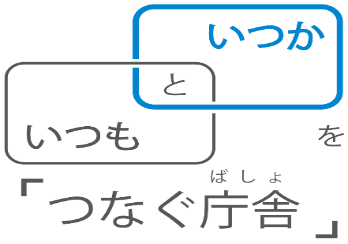 内観デザイン　回答内観デザイン　回答案Ａ　・　案Ｂ　・　案Ｃ※内観デザインにふさわしいと思う案に○を記入してください。案Ａ　・　案Ｂ　・　案Ｃ※内観デザインにふさわしいと思う案に○を記入してください。【選定理由】【選定理由】【選定理由】【選定理由】性別□　男性　　□　男性　　□女性年齢10代 ・ 20代 ・ 30代 ・ 40代 ・ 50代 ・ 60代 ・ 70代～10代 ・ 20代 ・ 30代 ・ 40代 ・ 50代 ・ 60代 ・ 70代～10代 ・ 20代 ・ 30代 ・ 40代 ・ 50代 ・ 60代 ・ 70代～お住まいの地区（行政区）お住まいの地区（行政区）お住まいの地区（行政区）お問い合わせ　　〒914-8501　福井県敦賀市中央町２丁目１番１号敦賀市役所　総務部　契約管理課　新庁舎整備室お問い合わせ　　〒914-8501　福井県敦賀市中央町２丁目１番１号敦賀市役所　総務部　契約管理課　新庁舎整備室お問い合わせ　　〒914-8501　福井県敦賀市中央町２丁目１番１号敦賀市役所　総務部　契約管理課　新庁舎整備室お問い合わせ　　〒914-8501　福井県敦賀市中央町２丁目１番１号敦賀市役所　総務部　契約管理課　新庁舎整備室